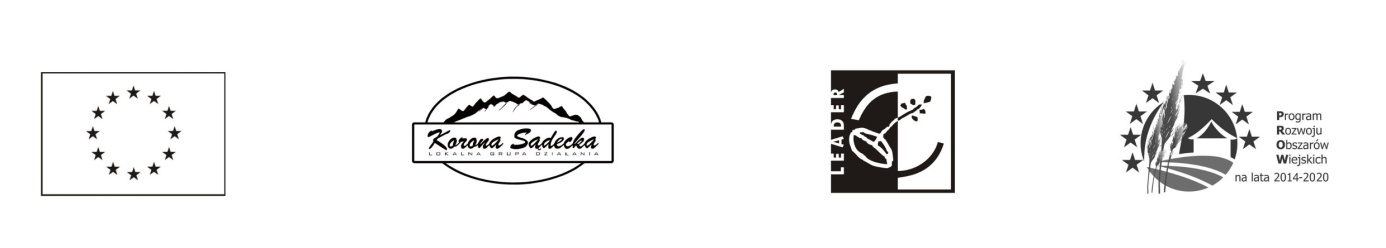 Planowany Terminarz Szkoleń – styczeń 2019 r.I  2019I  2019Razem godzin szkolenia240008880000888000088800008880888Cykl szkoleniaGodzin szkolenia123456789101112131415161718192021222324252627282930Grupa   VI24888Grupa   VII24888Grupa   VIII24888Grupa   IX24888Grupa   X24888